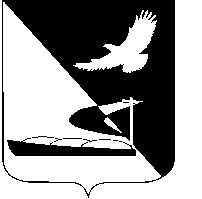 АДМИНИСТРАЦИЯ МУНИЦИПАЛЬНОГО ОБРАЗОВАНИЯ«АХТУБИНСКИЙ РАЙОН»ПОСТАНОВЛЕНИЕ24.06.2014      					                                       № 932Об утверждении перечня общедоступной информации  	о деятельности администрации  	МО «Ахтубинский район», созданной   или поступившей при осуществлении  полномочий и размещаемой в  информационно-телекоммуникационной сети «Интернет»   в  форме  открытых  данных       	В рамках реализации Указа Президента Российской Федерации от 07 мая 2012 года № 601 «Об основных направлениях совершенствования системы государственного управления»,  постановления Правительства РФ от 10 июля 2013 года № 583 «Об обеспечении доступа к общедоступной информации о деятельности государственных    органов    и    органов    местного    самоуправления в информационно-телекоммуникационной сети «Интернет» в форме открытых данных», распоряжения Правительства РФ от 10 июля 2013 года № 1187-р «О Перечнях информации о деятельности государственных органов, органов местного самоуправления, размещаемой в сети «Интернет» в форме открытых данных», распоряжения Правительства Астраханской области от 10 апреля 2014 года № 138-Пр «О размещении общедоступной информации в информационно-телекоммуникационной сети «Интернет» в форме открытых данных», администрация МО «Ахтубинский район»ПОСТАНОВЛЯЕТ:1. Утвердить перечень общедоступной информации о деятельности администрации МО «Ахтубинский район», созданной или поступившей при осуществлении    полномочий    и    размещаемой    в    информационно-телекоммуникационной сети «Интернет» в форме открытых данных (прилагается).          2. Отделу информатизации и компьютерного обслуживания администрации МО «Ахтубинский район» (Короткий В.В.) обеспечить размещение настоящего постановления в сети Интернет на официальном сайте администрации МО «Ахтубинский район» в разделе «Открытые данные».         3. Отделу контроля и обработки информации администрации МО «Ахтубинский район» (Свиридова Л.В.) представить информацию в газету «Ахтубинская правда» о размещении настоящего постановления в сети Интернет на официальном сайте администрации МО «Ахтубинский район» в разделе «Открытые данные».4. Контроль за исполнением настоящего постановления возложить на заместителя главы администрации  МО «Ахтубинский район» по социальной политике и профилактике правонарушений Привалову Ю.И.Глава муниципального образования                                              В.А. Ведищев										Утвержден постановлением администрации МО«Ахтубинский район»                                                                                   от 24.06.2014  № 932ПЕРЕЧЕНЬ
общедоступной информации о деятельности администрации МО «Ахтубинский район», созданной или поступившей при осуществлении полномочий и размещаемой в информационно-телекоммуникационной сети «Интернет» в форме открытых данных1. Наименование и структура администрации МО «Ахтубинский район» Астраханской области (далее – администрация), почтовый адрес, адрес электронной почты, номера телефонов справочных служб администрации. 2. Перечень подведомственных администрации и ее структурным подразделениям организаций, почтовые адреса, адреса электронной почты, номера телефонов подведомственных администрации и ее структурным подразделениям организаций.  3. Сведения о руководителях администрации и ее структурных подразделений, руководителях подведомственных организаций администрации и ее подведомственных подразделений. Верно: